BulletinThe Invercargill Parish of theMethodist Church of New Zealand.Te Hahi Weteriana o Aotearoa.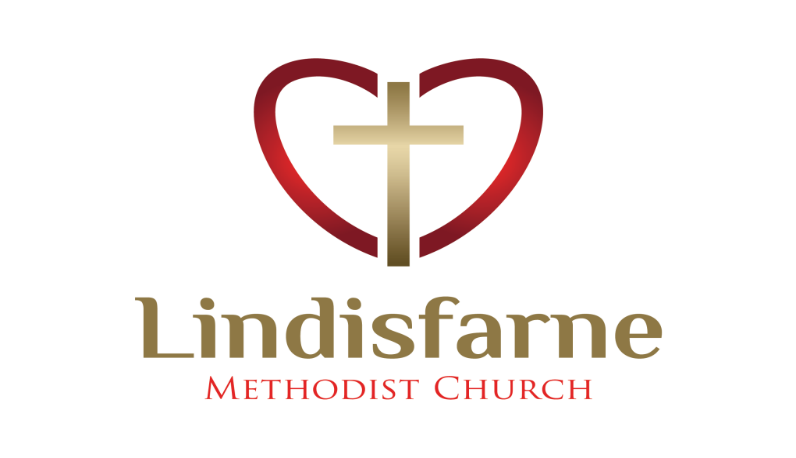 Lindisfarne Methodist Church, Worship and Community CentrePhone    216-0281.e-mail: office@lindisfarne.org.nz.         Website:  www.lindisfarne.org.nz___________________________Sunday April 9th 2017Palm Sunday10.00am: Lindisfarne Service with Reverend Peter Taylor.  1.00pm: Tongan Service.2.00pm: Peacehaven Service with Reverend Peter Taylor.Prayer: We praise Your name in the words of Zechariah: “Rejoice greatly, O my people! Shout with joy! For look--your King is coming! He is the Righteous One,the Victor! Yet he is lowly, riding on a donkey's colt!We worship You this day and during the coming week for Your great grace to us in the person of our Saviour Christ Jesus.Lost and/or FoundFound in our car park last month – car keys, possibly for a Ford. See Bryon.Holy Week Ecumenical ServicesApril FundraiserPies and Biscuits from Braemar Bakery.Either sign the “Office” order sheet in the foyer, or take a whole sheet for yourself and friends. Orders close on Sunday 23 April, preferably with payment in cash or cheques made out to Methodist Church. (Please don’t use the word Lindisfarne on cheques)Good News – Bacon and egg pies are available again this year. Just make a new column before Apple on your white sheet.Other pies available are apple, apricot, blackcurrant and apple, blackboy peach, plum, rhubarb and strawberry, pear and kiwifruit, nectarine, lemon, redcurrant, gooseberry, peach and ginger.All pies $2.50 each.Biscuits – $4.50 - chocolate chip, malt and raisin, apricot and walnut, rolled oats and sultana, peanut brownies (all 10 pack), shortbread (8 pack)$6.00 – Belgian, yoyos, afghans (all 8 pack) Eccles cakes (6 pack). Friday ClubThank you to all the people who helped last Friday. If you missed, you would still be welcome on Friday 12 May. ROSTER FOR SUNDAY DUTIESCENTRE DUTIESSOME INVERCARGILL PARISH KEY PERSONNEL Lindisfarne Calendar Lindisfarne Calendar Lindisfarne CalendarSunday 9th  April10.00am1.00pm.1.00pm2.00pmPalm Sunday Service with Reverend Peter Taylor.Fijian Service.Tongan Service.Peacehaven Service with Reverend Peter Taylor.Monday 10th9.00am3.30pm5.30pm6.00pmEmergency Management Southland.Story Room.Girl Guiding New Zealand.Labour Party.Tuesday 11th9.00amStory Room.Wednesday 12th11.15am7.00pm7.30pmHoly Week Service with St Johns Girls School.North Invercargill Bowls. Choir Practice.Thursday 13th10.00am11.00am1.30pm7.00pm7.30pmCraft Circle.Cargill Home Service with Reverend Peter Taylor.Sit and Be Fit.Blues Bowls.Maundy Thursday Service. Friday 14th9.30amGood Friday Service.Saturday 15th1.00pmPrivate Booking.Sunday 16th April10.00am1.00pm5.00pmEaster Sunday Service with Reverend Peter Taylor.Tongan ServicePrivate Booking.DateTimeVenueMonday 10th April11.15amFirst Presbyterian ChurchTuesday 11th April11.15amThe BasilicaWednesday 12th April11.15amLindisfarne Centre  with St. John's School ChoirThursday 13th April11.15amSt. Johns Anglican ChurchLindisfarne ServicesLindisfarne ServicesLindisfarne ServicesThursday 13th April7.30pmMaundy Thursday ServiceFriday 14th April9.30pmGood Friday Service.Sunday 16th April10.00amEaster Sunday ServiceSundayApril 9thApril 16thApril 23rdApril 30thApril 30thDOOR ANDWELCOMECarolyn ClearwaterBeth GibbsMargaret BrassChristine FrameNeil and Daphne SalterCarolyn ClearwaterDot AndersonCarolyn ClearwaterDot AndersonVAN DRIVERSharon TaylorEddie BremerMurray GibbsBryon KingBryon KingFLOWERS Beverley RobinsonBetty SnellDorothy KingRaewyn BirssRaewyn BirssMORNING TEAGlenys and Ian FindlayNoeline and Findlay CollieBryon and Dorothy KingNeil and Daphne SalterNeil and Daphne SalterNOTICESJudith StevensEddie BremerMuriel McCullochMuriel McCullochJudith StevensCRECHE                                  Amanda HareSchool HolidaysSchool HolidaysSchool HolidaysSchool HolidaysKIDS KLUBHartley and Amanda HareSchool HolidaysSchool HolidaysSchool HolidaysSchool HolidaysWEEK OFLAWNSSECURITYApril 10th - April 16thEddie BremerEddie BremerApril 17th - April 23rdLester DeanJoe WilsonApril 24th -April 30thBryon KingBryon KingMay 1st - May 7thFindlay CollieMargaret BrassMinister               Reverend Peter Taylor     216-0281  Minister               Reverend Peter Taylor     216-0281  Minister               Reverend Peter Taylor     216-0281  Minister               Reverend Peter Taylor     216-0281  Minister               Reverend Peter Taylor     216-0281  Minister               Reverend Peter Taylor     216-0281                                              Parish Council Secretary       Carolyn Weston                                             Parish Council Secretary       Carolyn Weston                                             Parish Council Secretary       Carolyn Weston                                             Parish Council Secretary       Carolyn Weston                                             Parish Council Secretary       Carolyn Weston                                             Parish Council Secretary       Carolyn Weston Parish StewardsEddie Bremer  Muriel McCulloch Judith Stevens Eddie Bremer  Muriel McCulloch Judith Stevens Eddie Bremer  Muriel McCulloch Judith Stevens Eddie Bremer  Muriel McCulloch Judith Stevens Eddie Bremer  Muriel McCulloch Judith Stevens Parish Council Chairman    Reverend Peter TaylorParish Council Chairman    Reverend Peter TaylorParish Council Chairman    Reverend Peter TaylorParish Council Chairman    Reverend Peter TaylorParish Council Chairman    Reverend Peter TaylorTreasurer  David Little   Parish Council-Congregational RepresentativesBookings                        Phone Office 216-0281Parish Council-Congregational RepresentativesBookings                        Phone Office 216-0281Parish Council-Congregational RepresentativesBookings                        Phone Office 216-0281Parish Council-Congregational RepresentativesBookings                        Phone Office 216-0281Margaret Brass    Mags Kelly           Margaret Brass    Mags Kelly           Prayer Chain Co-ordinatorsPrayer Chain Co-ordinatorsPrayer Chain Co-ordinatorsJoan and Murray Farley.  Joan and Murray Farley.  Joan and Murray Farley.  Bulletin EditorsBulletin Editors Peter Lankshear       Margaret Brass         Peter Lankshear       Margaret Brass         Peter Lankshear       Margaret Brass         Peter Lankshear       Margaret Brass        